2019 SHINER PAGEANT INFORMATION AND RULES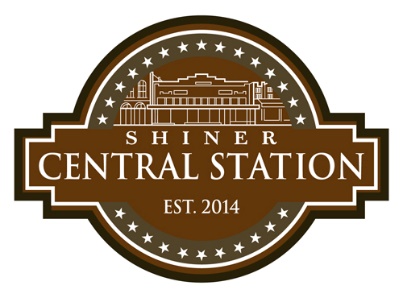 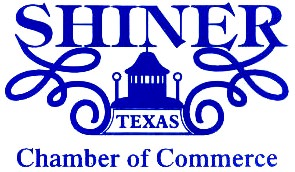 GENERAL INFORMATIONThe pageant will be held on Sunday, June 30th at 7 PM at Shiner Central Station in downtown Shiner.  The rehearsal date and time is to be determined.Contestants will be interviewed by the pageant judges on Sunday, June 30th, at Shiner Central Station at the following times:Miss Shiner  				1:00 PMJunior Miss Shiner	  1:30 PMYoung Miss Shiner			2:00 PMLittle Miss and Little Mister Shiner 	2:30 PMNOTE:  Contestants and their parents will be notified if any changes are made to this schedule.Winners of each category will ride on the Shiner Chamber of Commerce float in Shiner’s Half Moon Holidays parade and approximately 6 – 7 out-of-town parades and represent Shiner at various community activities. If unable to participate in a parade, winners are asked to arrange for a replacement, asking the 1st Runner-Up, or if unavailable, the 2nd Runner-Up, etc. Scheduling of out-of-town parades and community activities is through a representative of the Shiner Chamber of Commerce.  Should a winner be unable to continue his or her reign, or become ineligible to hold the title due to the fact that he or she no longer resides in the Shiner Independent School District, or she is pregnant on the date of the Miss Shiner Pageant, or becomes pregnant during her reign as Shiner Royalty, the 1st Runner-Up, or if ineligible, the 2nd Runner-Up, etc., will then hold the title. Any final decision regarding eligibility to reign is the sole responsibility of the Shiner Chamber of Commerce.  If it is determined that the royalty member is no longer eligible to serve or has not successfully completed their reign in compliance with the rules of eligibility, the member will forfeit their title and prize.ELIGIBILITY AND AGE REQUIREMENTS:Must be a resident of the Shiner Independent School District for a year. May not compete in other pageants in the surrounding area.  Eligibility is limited to girls and boys who currently reside and have resided in the Shiner Independent School District for at least a year. The Shiner Chamber of Commerce reserves the right to ask for proof of residency.  Contestants may not be pregnant or have been pregnant.  Contestant winners of previous years selected to reign as Miss Shiner, Junior Miss Shiner, Young Miss, Little Miss Shiner and Little Mister Shiner may not compete in the same category in which they were awarded. Final decision regarding eligibility is the sole responsibility of the Shiner Chamber of Commerce.Age requirements for each category are as follows:	Little Miss Shiner 	Kindergarten, 1st or 2nd grades for the 2019-2020 school yrLittle Mister Shiner	Kindergarten, 1st or 2nd grades for the 2019-2020 school yrYoung Miss Shiner	3rd, 4th, or 5th grades for the 2019-2020 school yearJunior Miss Shiner	6th, 7th, or 8th grades for the 2019-2020 school yearMiss Shiner   		9th, 10th, 11th or 12th  grades for the 2019-2020 school yearSPONSORSHIP:All contestants must have a sponsor. The sponsor may be an individual, business or organization. The sponsor will pay an entry fee to the “Shiner Chamber of Commerce” in the amount of $40.00.  The Chamber of Commerce can assist a contestant with obtaining a sponsor if necessary.DEADLINE FOR ENTRY:The contestant should return their application and sponsor’s fee to the Shiner Chamber of Commerce office by Monday, June 17th, 2019 or by mail to: PO Box 221, Shiner TX 77984.AWARDS*Awards are given out after successful the completion of the year.Little Miss Shiner 		 $  100.00 Check
Little Mister Shiner 		 $  100.00 Check
Young Miss Shiner 		 $  200.00 Check
Junior Miss Shiner 		 $  300.00 Check
Miss Shiner 1st Runner-Up 	 $  500.00 Check 
Miss Shiner			 $ 1,500.00 CheckCONTACT:For additional information, please contact Jamie Chumchal, Pageant Director at (281) 381-2406 or Melissa Flores with the Shiner Chamber of Commerce at (361) 594-4180.We thank you for your consideration and participation in the 2019 Miss Shiner Royalty Pageant! 